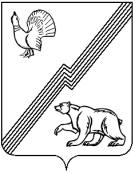 АДМИНИСТРАЦИЯ ГОРОДА ЮГОРСКАХанты-Мансийского автономного округа – Югры ПОСТАНОВЛЕНИЕот_28 августа 2013  									                №_2293О внесении изменений в постановление администрации города Югорска от 25.11.2009 № 2074 В соответствии с Бюджетным кодексом Российской Федерации: 1. Внести в постановление администрации города от 25.11.2009 № 2074 «Об организации транспортного обслуживания населения на территории города Югорска (кроме маршрутных такси)» следующие изменения:1.1. Пункт 5 приложения дополнить абзацем следующего содержания: «В случае подтверждения Исполнителем недополученных доходов в сумме, превышающей сумму субсидии, предусмотренной договором на предоставление субсидии, при условии наличия в бюджете города бюджетных ассигнований на данные цели,  Уполномоченный орган заключает с Исполнителем соглашение на возмещение недополученных доходов, не компенсированных основным договором».2. Опубликовать постановление в газете «Югорский вестник» и разместить на официальном сайте администрации города Югорска.3. Настоящее постановление вступает в силу после его официального опубликования              в газете «Югорский вестник».4. Контроль за выполнением постановления возложить на заместителя главы администрации - директора департамента жилищно-коммунального и строительного комплекса администрации города Югорска В.К. Бандурина.Глава администрации города Югорска                                                                                                                  М.И. Бодак